Retroalimentación Guía N° 19 Educación Física y Salud Kínder.Encierra en un círculo la imagen que representa  Las habilidades motrices básicas  de estabilidad.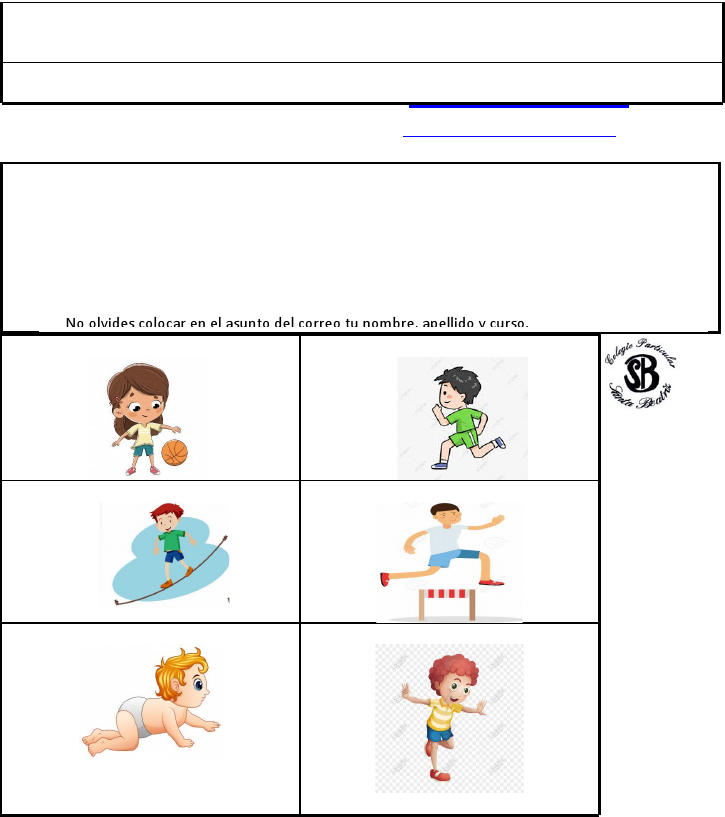 Identifica y pinta en las imágenes cuál de los niños salta sobre el pie derecho. 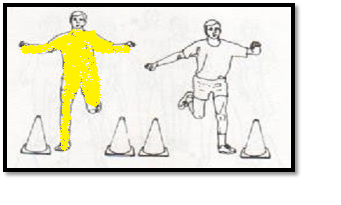 Las siguientes tres imágenes corresponden a la habilidad motriz de: Debes escribirla  ESTABILIDAD.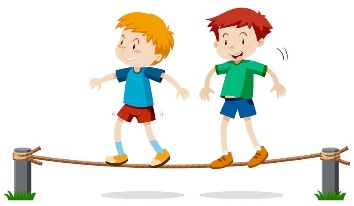 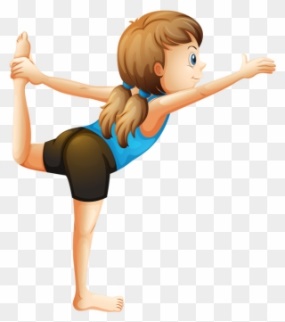 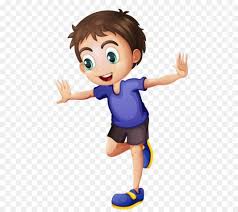 Une con una línea las habilidades motrices a la imagen que corresponda. ¿Qué están haciendo estos niños?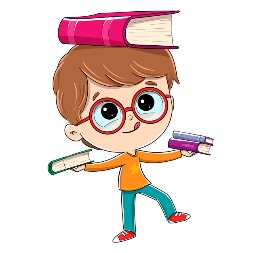 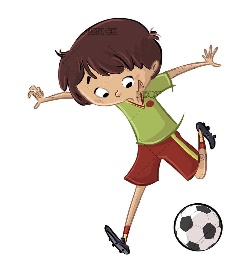 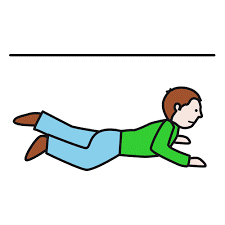 ¿Cómo te sientes cuando realizas acciones como correr  ¿Que sientes? Encierra con un círculo 3 acciones. (OA 5 C.M)            Alegría                     tristeza                Cansado(a) Calor                        frio                    mucha sed          Responde con una V si es Verdadero o con una F si es Falso.__F__  Solo cuando soy bebe realizo  habilidades motrices. NO, A LO LARDO DE TODO MI DESARROLLO.__F___ Girar en un pie es una habilidad motriz de locomoción. NO, ESTABILIDAD.__F__ Las habilidades motrices básicas se clasifican en 2. NO, SON 3.__V__ las habilidades motrices Locomoción, Manipulación y estabilidad. Identifica y colores a los niños que estén saltando sobre una superficie.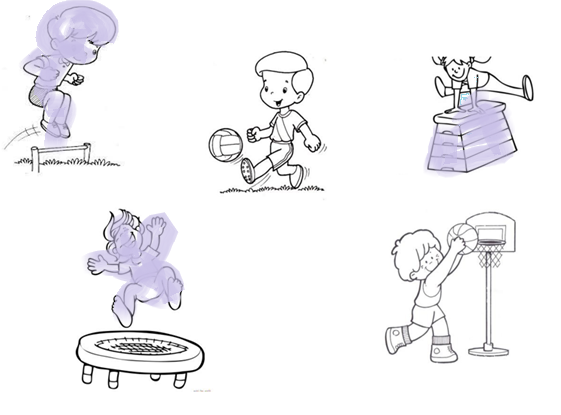 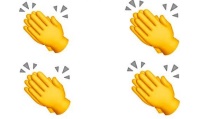 